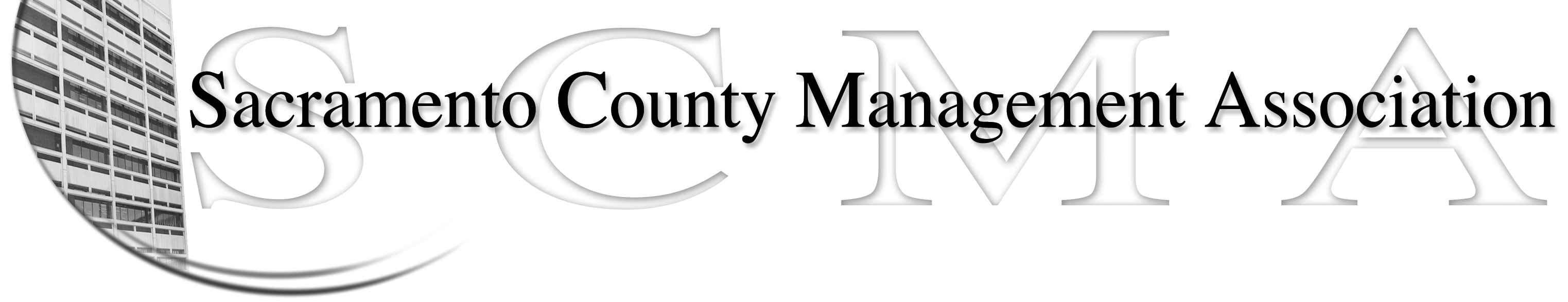 Kelsey Johnson, President			Diana Ruiz, Vice President Jan Holm, Treasurer				Nancy Gust, SecretaryFrances Worth, Board Member			Darcy Moehring, Board Member	Pamela Harris, Board Member			Cathy Girton, Board MemberStephen Wallach, Board Member		Kathy Bryan, Board Member			Bruce Coker, Board member			Vacant, Board Member	SCMA Board of Director’s MinutesOctober 3, 2012 – 3:00 P.M.Attendance:  Nancy Gust, Diana Ruiz, Kathy Bryan, Jan Holm, Kelsey Johnson, Darcy Moehring, Frances Worth, Jan (proxy for Pamela Harris)Absent:  	Cathy Girton, Stephen WallachGuests:  	John Hinkley, Bruce Coker, Matt Quinley, Jesus Cervantes, Kathleen Macias, Lisa Scott-LeeIntroductionsMinutes:  Motion:  Accept September 5 Board of Directors Minutes by Diana and seconded by Kathy.  Ayes – AllTreasurers ReportReport was e-mailed to Board members and distributed at meeting.Committee ReportsAssociation – Jan – Presented tentative agenda and timeline for November lunch.Bylaws –Sue/Diana – No report Elections – Kelsey – No reportWebsite – Craig – No report.    Membership – Darcy – Update on number of membersDiscipline – Kathy - ReportMeet & Confer – Diana - ReportCorrespondence Old Business - CathyNo reportNew BusinessCompaction Issue - Mental Health Program Coordinators – Representatives made a short presentation.  Diana asked for more information and contact information.AFSCME – is in negotiationsAdjourn 4:43 p.m. Motion to appoint Bruce Coker to vacant Board of Directors seat by Diana and seconded by Kathy.  Ayes - All   Bruce was asked to come back in and attend the Closed Session.Closed Session